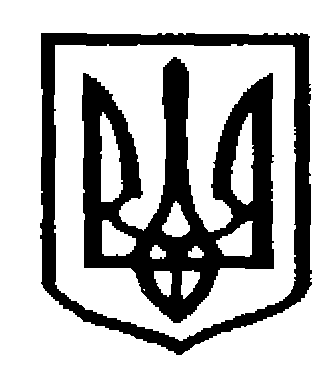 У К Р А Ї Н АЧернівецька міська радаУправління  освітивул. Героїв Майдану, 176, м. Чернівці, 58029 тел./факс (0372) 53-30-87  E-mail: osvitacv@gmail.com  Код ЄДРПОУ №02147345Щодо актуалізації даних про учнів ЗЗСО в ПАК «АІКОМ»Відповідно до листів Міністерства освіти і науки України від 27.06.2023 № 1/9341-23,  департаменту освіти і науки Чернівецької обласної військової адміністрації від 27.06.2023 № 01-34/1431 щодо актуалізації даних про учнів ЗЗСО в ПАК «АІКОМ», доводимо до відома, що з огляду на виклики та нагальні потреби в підвищенні достовірності даних, які необхідні фахівцям Міністерства освіти і науки України (далі – МОН) для прийняття управлінських рішень, а також з метою дерегуляції та дебюрократизації управління системою освіти, спрощення ведення документообігу закладів загальної середньої освіти (далі – ЗЗСО), покращення якості даних, що використовуються для моделювання розподілу освітньої субвенції, МОН ініціює актуалізацію даних про учнів ЗЗСО в Програмно-апаратному комплексі «Автоматизований інформаційний комплекс освітнього менеджменту» (далі – ПАК «АІКОМ») та авторизованих альтернативних електронних майданчиках, що взаємодіють з центральною базою даних. Збір даних про учнів ЗЗСО також є етапом проведення верифікації даних про дітей у державних реєстрах і базах даних,  для формування переліку дітей, потенційно зниклих, у тому числі за особливих обставин, з метою подальших дій  з метою встановлення статусу дітей та здійснення відповідних юридичних заходів.Якщо ЗЗСО в підпорядкуванні використовують для ведення бази учнів закладу авторизовані альтернативні електронні майданчики (ПЗ «Курс: Школа»), що взаємодіють із центральною базою даних ПАК «АІКОМ», то інформація з таких електронних систем буде отримана із використанням автоматизованих протоколів обміну інформацією (АРІ). Для закладів, що працюють в Курс: Школа:Звертаємо увагу, що наразі в ПЗ «КУРС: Школа» проводиться актуалізація даних ЗЗСО у частині заповнення бази учнів. Актуальні оновлення "КУРС: Школа" та "КУРС: Сайт" для ЗЗСО вже доступні.Інструкція для ЗЗСО щодо актуалізації даних: https://docs.google.com/document/d/1KgX5kjwoKCUAycFz0VkxUNPnqNs-itDzNRg_cIJN2bY/edit Онлайн-навчання з внесення даних учнів в програмі КУРС: Школа: https://www.youtube.com/watch?v=gUv4IjnocEc Зважаючи на це, дублювати інформацію напряму в ПАК «АІКОМ» із системи, яка з нею взаємодіє, не потрібно. Однак, просимо особливо ретельно проконтролювати наявність та якість заповнення наступних показників в індивідуальному наборі даних учнів ЗЗСО:серії та номеру свідоцтва про народження;дата народження;ознаки внутрішнього/зовнішнього вимушеного переміщення; ознаки втрати контакту з учнем та/або його представниками.Звертаємо увагу, що ПАК «АІКОМ» має необхідний рівень захисту інформації для роботи із зазначеними даними (Атестат про відповідність комплексної  системи захисту (КСЗІ) від 15 квітня 2021 року №22817, зареєстрований в Адміністрації Державної служби спеціального зв’язку та захисту інформації України).Просимо зважати на дедлайн, який встановлено для актуалізації інформації, – 5 липня 2023 року. Доступ до порталу для нових користувачів ЗЗСО надається уповноваженим працівником органу управління освітою (ОУО), до сфери управління якого належить відповідний ЗЗСО. Роль управлінь освітою лише в забезпеченні стимулювання внесення/актуалізації даних ЗЗСО в підпорядкуванні.Також важливим завданням при цій актуалізації інформації є здійснення переведення учнів у наступний клас на 2023-2024 навчальний рік, зарахування до ЗЗСО учнів 1 класу, які почнуть навчання з вересня 2023 року, та відрахування учнів 9-11 класу, які завершили навчання в травні-червні                 2023 року.Наголошуємо на критичній необхідності постійно підтримувати базу з персональними даними учнів в актуальному стані. Це дозволить МОН оперативно відслідковувати міграції учнів та здійснювати точне моделювання освітньої субвенції на 2024 рік і за потреби перерозподіл освітньої субвенції з початком нового 2023-2024 навчального року. Розподіл та перерозподіл освітньої субвенції можливий тільки на основі персональних даних учнів. Організована пряма трансляція в YouTube для ЗЗСО, що працюють безпосередньо в ПАК «АІКОМ» та закладів, що працюють в ПЗ «КУРС: Школа», а в ПАК «АІКОМ» можуть перевірити правильність введення даних (покликання: https://youtu.be/wktNQVsbBVA), запис навчання буде також розміщено на порталі https://aikom.iea.gov.ua/.Начальник  Управління                                                            Ірина ТКАЧУКРуслан ФЕДЮК_____________ №_____________ Керівникам  закладів загальної  середньої  освітиДетальний покроковий алгоритм для ЗЗСО щодо внесення та актуалізації даних учнів наведено в інструкції за покликанням - https://cutt.us/AtHQ5.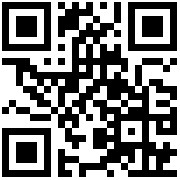 